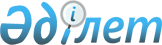 О реорганизации Государственной компании по иностранному страхованию Республики Казахстан "Казахинстрах"Постановление Правительства Республики Казахстан от 17 августа 1998 г. № 776

      В целях реализации Указа Президента Республики Казахстан от 2 июля 1998 года № 4003 U984003_ "О создании "Национальной инвестиционной финансовой акционерной компании "НСБК-груп" Правительство Республики Казахстан ПОСТАНОВЛЯЕТ: 

      1. Реорганизовать Государственную компанию по иностранному страхованию Республики Казахстан "Казахинстрах" путем преобразования в закрытое акционерное общество со 100-процентной долей участия государства в уставном капитале. 

      2. Министерству финансов Республики Казахстан принять необходимые меры, вытекающие из настоящего постановления. 

      3. Признать утратившими силу: 

      1) постановление Кабинета Министров Республики Казахстан от 20 января 1995 года № 71 P950071_ "Об учреждении Государственной компании по иностранному страхованию Республики Казахстан "Казахинстрах" (САПП Республики Казахстан, 1995 г., № 3, ст. 41); 

      2) пункт 29 изменений, которые вносятся в некоторые решения Правительства Республики Казахстан, утвержденных постановлением Правительства Республики Казахстан от 20 августа 1996 года № 1031 P961031_ "О внесении изменений и признании утратившим силу некоторых решений Правительства Республики Казахстан" (САПП Республики Казахстан, 1996 г., № 35, ст. 327). 

 

     Премьер-Министр   Республики Казахстан  
					© 2012. РГП на ПХВ «Институт законодательства и правовой информации Республики Казахстан» Министерства юстиции Республики Казахстан
				